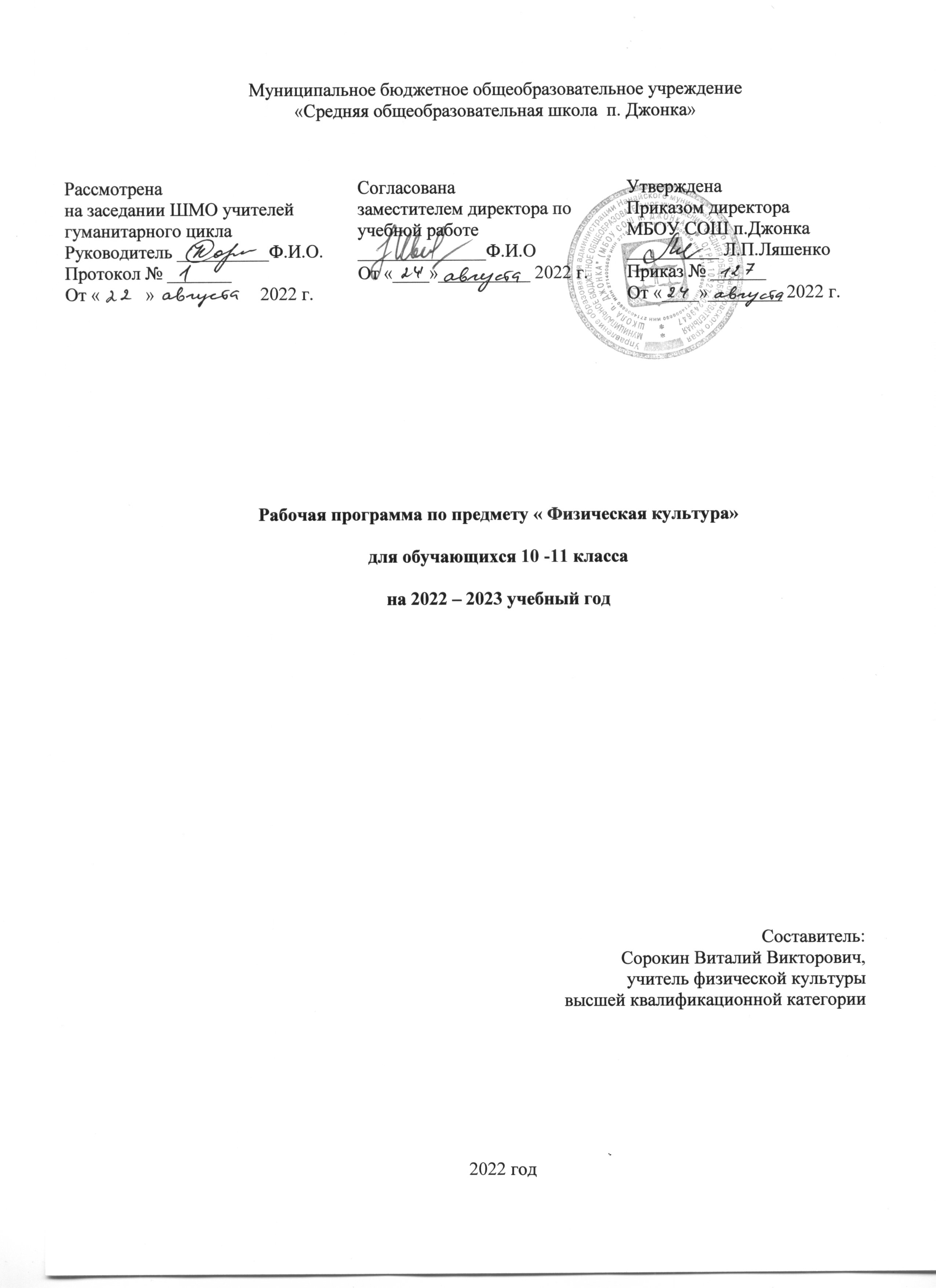 Муниципальное бюджетное общеобразовательное учреждение «Средняя общеобразовательная школа  п. Джонка»Рабочая программа по предмету « Физическая культура»для обучающихся 10 -11 класса на 2022 – 2023 учебный годСоставитель: Сорокин Виталий Викторович, учитель физической культурывысшей квалификационной категории 2022 годПОЯСНИТЕЛЬНАЯ ЗАПИСКАРабочая программа по физической культуре для обучающихся 5-9 общеобразовательных классов муниципального бюджетного общеобразовательного учреждения средняя общеобразовательная школа «п.Джонка» Нанайского муниципального района Хабаровского края.Рабочая программа составлена в соответствии с требованиями Федерального Государственного Образовательного Стандарта основного общего образования, примерной программы основного общего образования по физической культуре  , программы "физическая культура".  Рабочая программа 5-9 классов. Обеспечена учебно-методическим комплектом c  программой разработанной  на основе  авторской программы: Т.В.Петровой, Ю.А. Копылова и др.(Физическая культура. Программа. 5-9 классы).Положением МБОУ СОШ «п. Джонка»   «О структуре, порядке разработки и утверждения рабочих программ учебных курсов, предметов, дисциплин (программ дополнительного образования)».              Цели:Общая цель обучения предмету Физическая культура» в основной школе – формирование физической культуры личности школьника посредством освоения основ содержания физкультурной деятельности.Курс учебного предмета «Физическая культура» в основной школе реализует познавательную и социокультурную цели. Познавательная цель предполагает формирование у школьников представлений о физической культуре как составляющей целостной научной картины мира, ознакомление с основными положениями науки в области физической культуры.Реализация данной цели связана с решением следующих образовательных задач:Формирование знаний о физкультурной деятельности;Формирование знаний о терминологии, средствах и методах физической культуры;Формирование навыков и умений, необходимых для выполнения физических упражнений, связанных с укреплением здоровья, коррекцией телосложения, правильной осанкой и культурой движения;Расширение функциональных возможностей разных систем организма, повышение его адаптивных свойств за счет направленного развития социально значимых качеств личности, основных физических качеств и способностей;Воспитание положительных черт характера и поведения в процессе занятий физическими упражнениями и соревновательной деятельности.Основные задачи обучения физической культуре в основной школе в рамках данного курса направлены на: - укрепление здоровья, улучшение осанки, профилактику плоскостопия: содействие гармоническому физическому развитию, выработку устойчивости к неблагоприятным условиям внешней среды;овладение школой движения;развитие двигательных способностей;выработку представлений об основных видах спорта, снарядах и инвентаре, о соблюдении правил техники безопасности во время занятий;приобщение к самостоятельным занятиям физическими упражнениями, подвижными играми, сознательно применять их в целях отдыха, тренировки, повышения работоспособности и укрепления здоровья;содействие воспитанию нравственных и волевых качеств, развитие психических процессов и свойств личности.Оздоровительные задачи:формирование элементарных знаний о личной гигиене, режиме дня, влиянии физических упражнений на состояние здоровья, работоспособность и развитие двигательных способностей;Воспитательные задачи:воспитание дисциплинированности, доброжелательного отношения к товарищам, честности, отзывчивости, смелости во время выполнения физических упражнений;содействие развитию психических процессов (представления, памяти, мышления и др.) в ходе двигательной деятельности.Данная  программа составлена с учетом преемственности с программой школы, базовым уровнем подготовки учащихся.Место предмета в учебном плане.Учебный план  основного уровня образования МБОУ СОШ  «Поселок Джонка» ориентирован на 34   учебные  недели.На изучение физической культуры в 5-9 классах отводится 3 часа в неделю:  102 часа  в год в 5 классе, 102 часа  в год в 6 классе, 102 часа  в год в 7 классе, 102 часа  в год в 8 классе, 102 часа  в год в 9 классе.  Всего на изучение физической культуры в 5-9 классах отводится 510 учебных часов.График выполнения практической части по физической культуре в 5-9 классахСодержание программы.Знания о физической культуре. Физическая культура в современном обществе. Задачи физического воспитания. Основные направления физического воспитания в современном обществе. Древние Олимпийские игры. Современные Олимпийские игры. Принципы олимпизма. Идеалы и символика Олимпийских игр. Олимпийское движение в  России. Виды спорта зимних и летних Олимпийских игр. Олимпийские виды спорта, изучаемые в школе.Организация здорового образа жизни.Показатели здоровья человека. Правильный режим дня школьника. Здоровый образ жизни. Утренняя гигиеническая гимнастика. Правильный режим питания школьника. Показатели физического развития человека. Осанка человека. Профилактика нарушений осанки. Закаливание организма.Физкультурно-оздоровительная деятельность.Физические упражнения для утренней гигиенической гимнастики. Физические упражнения для физкультминуток. Физические упражнения дыхательной гимнастики. Упражнения для занятий адаптивной и корригирующей физической культурой. Упражнения для развития дыхательных качеств. Досуг и физическая культура. Занятия в закрытых помещениях и на открытом воздухе. Оздоровительный бег. Пешие туристические походы.Спортивно-оздоровительная деятельность.Гимнастика с основами акробатики  (организующие команды и приёмы; построение в одну, две, три шеренги, построение в одну, две, три колонны, перестроение из одной шеренги в две и в три, строевые команды, передвижения строем, размыкания и смыкания строя). Акробатические упражнения; ритмическая гимнастика; упражнения и комбинации на гимнастическом коне, гимнастическом козле, гимнастическом бревне, гимнастической скакалке.Кроссовая подготовка.Передвижение по пересечённой местности с чередованием ходьбы и бега до 2,5 км. Бег в гору и под гору. Преодоление кроссовой дистанции 1500 м на результат.Лёгкая атлетика.Беговые упражнения (беговые упражнения, прыжковые упражнения, метания малого мяча).Лыжные гонки (лыжные ходы, переходы с хода на ход, преодоление подъёмов и спусков, повороты, торможения, преодоление препятствий).Спортивные игры: футбол, волейбол, баскетбол. Правила и техника игры. Организация школьных соревнований по футболу, волейболу, баскетболу. Планируемые результаты изучения учебного предметаЗнания о физической культуреВыпускник научится:рассматривать физическую культуру как явление культуры, выделять исторические этапы ее развития, характеризовать основные направления и формы ее организации в современном обществе;характеризовать содержательные основы здорового образа жизни, раскрывать его взаимосвязь со здоровьем, гармоничным физическим развитием и физической подготовленностью, формированием качеств личности и профилактикой вредных привычек;определять базовые понятия и термины физической культуры, применять их в процессе совместных занятий физическими упражнениями со своими сверстниками, излагать с их помощью особенности выполнения техники двигательных действий и физических упражнений, развития физических качеств;разрабатывать содержание самостоятельных занятий физическими упражнениями, определять их направленность и формулировать задачи, рационально планировать в режиме дня и учебной недели;руководствоваться правилами профилактики травматизма и подготовки мест занятий, правильного выбора обуви и формы одежды в зависимости от времени года и погодных условий;руководствоваться правилами оказания первой доврачебной помощи при травмах и ушибах во время самостоятельных занятий физическими упражнениями.Выпускник получит возможность научиться:характеризовать цель возрождения Олимпийских игр и роль Пьера де Кубертена в становлении современного Олимпийского движения, объяснять смысл символики и ритуалов Олимпийских игр;характеризовать исторические вехи развития отечественного спортивного движения, великих спортсменов, принесших славу Российскому спорту;определять признаки положительного влияния занятий физической подготовкой на укрепление здоровья, устанавливать связь между развитием физических качеств и основных систем организма.Способы двигательной (физкультурной) деятельностиВыпускник научится: использовать занятия физической культурой, спортивные игры и спортивные соревнования для организации индивидуального отдыха и досуга, укрепления собственного здоровья, повышения уровня физических кондиций;составлять комплексы физических упражнений оздоровительной, тренирующей и корригирующей направленности, подбирать индивидуальную нагрузку с учетом функциональных особенностей и возможностей собственного организма; классифицировать физические упражнения по их функциональной направленности, планировать их последовательность и дозировку в процессе самостоятельных занятий по укреплению здоровья и развитию физических качеств; самостоятельно проводить занятия по обучению двигательным действиям, анализировать особенности их выполнения, выявлять ошибки и своевременно устранять их; тестировать показатели физического развития и основных физических качеств, сравнивать их с возрастными стандартами, контролировать особенности их динамики в процессе самостоятельных занятий физической подготовкой; взаимодействовать со сверстниками в условиях самостоятельной учебной деятельности, оказывать помощь в организации и проведении занятий, освоении новых двигательных действия, развитии физических качеств, тестировании физического развития и физической подготовленности.Выпускник получит возможность научиться:вести дневник по физкультурной деятельности, включать в него оформление планов проведения самостоятельных занятий физическими упражнениями разной функциональной направленности, данные контроля динамики индивидуального физического развития и физической подготовленности;проводить занятия физической культурой с использованием оздоровительной ходьбы и бега, лыжных прогулок и туристических походов, обеспечивать их оздоровительную направленность;проводить восстановительные мероприятия с использованием банных процедур и сеансов оздоровительного массажа.Физическое совершенствованиеВыпускник научится: выполнять комплексы упражнений по профилактике утомления и перенапряжения организма, повышению его работоспособности в процессе трудовой и учебной деятельности;выполнять общеразвивающие упражнения, целенаправленно воздействующие на развитие основных физических качеств (силы, быстроты, выносливости, гибкости и координации);выполнять акробатические комбинации из числа хорошо освоенных упражнений; выполнять гимнастические комбинации на спортивных снарядах из числа хорошо освоенных упражнений;выполнять легкоатлетические упражнения в беге и прыжках (в высоту и длину); выполнять передвижения на лыжах скользящими способами ходьбы, демонстрировать их технику умения последовательно чередовать в процессе прохождения тренировочных дистанций (для снежных регионов России); выполнять спуски и торможения на лыжах с пологого склона одним из разученных способов; выполнять основные технические действия и приемы игры в футбол в условиях учебной и игровой деятельности; выполнять основные технические действия и приемы игры в волейбол в условиях учебной и игровой деятельности; выполнять основные технические действия и приемы игры в баскетбол в условиях учебной и игровой деятельности;выполнять тестовые упражнения на оценку уровня индивидуального развития основных физических качеств.Выпускник получит возможность научиться:выполнять комплексы упражнений лечебной физической культуры с учетом имеющихся индивидуальных нарушений в показателях здоровья; преодолевать естественные и искусственные препятствия с помощью разнообразных способов лазания, прыжков и бега;осуществлять судейство по одному из осваиваемых видов спорта;выполнять тестовые нормативы по физической подготовке. Выпускник научиться демонстрироватьЛичностные, метапредметные и предметныерезультаты освоения учебного курса	В соответствии с требованиями к результатам освоения основной образовательной программы  основного общего образования Федерального государственного образовательного стандарта рабочая программа для 5  класса направлена на достижение  обучающимися личностных, метапредметных и предметных результатов по физической культуре	Личностные результаты:воспитание российской гражданской идентичности: патриотизма, любви и уважения к Отечеству, чувства гордости за свою Родину, прошлое и настоящее многонационального народа России; усвоение гуманистических, демократических и традиционных ценностей многонационального российского общества; воспитание чувства ответственности и долга перед Родиной;формирование ответственного отношения к учению, готовности и способности учащихся к саморазвитию и самообразованию на основе мотивации к обучению и познанию, осознанному выбору и построению дальнейшей индивидуальной траектории образования на базе ориентировки в мире профессий и профессиональных предпочтений, с учетом устойчивых познавательных интересов;формирование целостного мировоззрения, соответствующего современному уровню развития науки и общественной практики, учитывающего социальное, культурное, языковое, духовное многообразие современного мира;формирование осознанного, уважительного и доброжелательного  отношения к другому человеку, его мнению, мировоззрению, культуре, языку, вере, гражданской позиции, к истории, культуре, религии, традициям, языкам, ценностям народов России и народов мира; готовности и способности вести диалог с другими людьми и достигать в нем взаимопонимания;освоение социальных норм, правил поведения, ролей и форм социальной жизни в группах и сообществах, включая взрослые социальные сообщества;участие в школьном самоуправлении и общественной жизни в пределах возрастной компетенции с учетом региональных, этнокультурных, социальных и экономических особенностей;развитие морального сознания и компетентности в решении моральных проблем на  основе личностного выбора, формирование нравственных чувств и нравственного поведения, осознанного и ответственного отношения к собственным поступкам; формирование коммуникативной компетентности в общении и сотрудничестве со сверстниками, старшими и младшими в процессе образовательной, общественно полезной, учебно-исследовательской, творческой и других видов деятельности;формирование ценности здорового и безопасного образа жизни; усвоение правил индивидуального и коллективного безопасного поведения в чрезвычайных ситуациях, угрожающих жизни и здоровью людей, правил поведения на транспорте и на дорогах;осознание значения семьи в жизни человека и общества, принятие ценности семейной жизни, уважительное  и заботливое отношение к членам своей семьи;развитие эстетического сознания через освоение художественного наследия народов России и мира, творческой деятельности эстетического характера.Метапредметные результатыумение самостоятельно определять цели своего обучения, ставить и формулировать для себя  новые задачи в учебе и познавательной деятельности, развивать мотивы и интересы своей познавательной деятельности;умение самостоятельно планировать пути достижения целей, в том числе альтернативные, осознанно выбирать наиболее эффективные способы решения учебных и познавательных задач;умение соотносить свои действия с планируемыми результатами, осуществлять контроль своей деятельности  в процессе достижения результата, определять способы действий в рамках предложенных условий и требований, корректировать свои действия в соответствии с изменяющейся ситуацией;умение оценивать правильность выполнения учебной задачи, собственные возможности ее решения;владение основами самоконтроля, самооценки, принятия решений и осуществления осознанного выбора в учебной и познавательной деятельности;умение организовывать учебное сотрудничество и совместную деятельность с учителем и сверстниками; работать индивидуально и в группе: находить общее решение и разрешать конфликты на основе согласования позиций и учета интересов; формулировать, аргументировать и отстаивать свое мнение;умение осознанно использовать речевые средства в соответствии с задачей коммуникации, для выражения своих чувств, мыслей и потребностей, планирования и регуляции своей деятельности;формирование и развитие компетентности в области использования информационно-коммуникативных технологий;формирование и развитие экологического мышления, умение применять его в познавательной, коммуникативной, социальной практике и профессиональной ориентации.
Предметные результатыпонимание роли и значения физической культуры в формировании личностных качеств, в активном включении в здоровый образ жизни, укреплении и сохранении индивидуального здоровья;овладение системой знаний о физическом совершенствовании человека, освоение умений отбирать физические упражнения и регулировать физический нагрузки для самостоятельных систематических занятий с различной функциональной направленностью (оздоровительной, тренировочной, коррекционной, рекреативной и лечебной) с учетом индивидуальных возможностей и особенностей организма, планировать содержание этих занятий, включать их в режим учебного дня  и учебной недели;приобретение опыта организации самостоятельных систематических занятий физической культурой с соблюдением правил техники безопасности и профилактики травматизма; освоение умения оказывать первую помощь при легких травмах; обогащение опыта совместной деятельности в организации и проведении занятий физической культурой, форм активного отдыха и досуга;расширение опыта организации и мониторинга физического развития и физической подготовленности; формирование умения вести наблюдение за динамикой развития своих основных физических качеств: оценивать текущее состояние организма и определять тренирующее воздействие на него занятий физической культурой посредством использования стандартных физических нагрузок и функциональных проб, определять индивидуальные режимы физической нагрузки, контролировать направленность ее воздействия на организм во время самостоятельных занятий физическими упражнениями с разной целевой ориентацией;формирование умений выполнять комплексы общеразвивающих, оздоровительных и коррегирующих упражнений, учитывающих индивидуальные способности и особенности, состояние здоровья и режим учебной деятельности; овладение основами технических действий, приемами и физическими упражнениями  из базовых видов спорта, умение использовать их в разнообразных формах игровой и соревновательной деятельности; расширение двигательного опыта за счет упражнений, ориентированных на развитие основных физических качеств, повышение функциональных возможностей основных систем организма. Система оценки достижения планируемых результатов В соответствии с требованиями Федерального государственного образовательного стандарта основного общего образования система оценки ориентирована на выявление и оценку образовательных достижений учащихся с целью итоговой оценки подготовки выпускников на ступени основного общего образования. Особенностями системы оценки являются:комплексный подход к оценке результатов образования (оценка предметных, метапредметных и личностных результатов общего образования);использование планируемых результатов освоения основных образовательных программ в качестве содержательной и критериальной базы оценки;оценка успешности освоения содержания отдельных учебных предметов на основе системно-деятельностного подхода, проявляющегося в способности к выполнению учебно-практических и учебно-познавательных задач;оценка динамики образовательных достижений учащихся;сочетание внешней и внутренней оценки как механизма обеспечения качества образования;использование персонифицированных процедур итоговой оценки и аттестации учащихся и неперсонифицированных процедур оценки состояния и тенденций развития системы образования;уровневый подход к разработке планируемых результатов, инструментария и представлению их;использование накопительной системы оценивания (портфолио), характеризующей динамику индивидуальных образовательных достижений;использование наряду со стандартизированными письменными или устными работами таких форм и методов оценки, как проекты, практические работы, творческие работы, самоанализ, самооценка, наблюдения и др.;использование контекстной информации об условиях и особенностях реализации образовательных программ при интерпретации результатов педагогических измерений. При оценке результатов деятельности её содержательной и критериальной базой выступают планируемые результаты освоения основной образовательной программы, составляющие содержание блоков «Выпускник научится» и «Выпускник получит возможность научиться» для каждой учебной программы.Основным объектом, содержательной и критериальной базой итоговой оценки подготовки выпускников на ступени основного общего образования выступают планируемые результаты, составляющие содержание блока «Выпускник научится» для каждой учебной программы.         В соответствии с Требованиями Стандарта предоставление и использование персонифицированной информации возможно только в рамках процедур итоговой оценки выпускников с чётко регламентированным инструментарием. Во всех иных процедурах допустимо предоставление и использование исключительно неперсонифицированной (анонимной) информации о достигаемых школьниками образовательных результатах.        Учет успеваемости по физической культуре, хорошо поставленный и разносторонний, способствует более гибкому управлению учебно-воспитательным процессом. Он проводится в течение всего учебного года и решает следующие задачи: 1) определяет уровень знаний, двигательных умений и навыков учащихся разных классов; 2) содействует улучшению учебы школьников, качественному выполнению домашнизаданий по физической культуре; 3) формирует интерес учеников к школьным и самостоятельным занятиям физическими упражнениями, суточный и недельный двигательный режим; 4) воспитывает ответственное отношение школьников к физической культуре и спорту, настойчивость в решении педагогических задач.По своей направленности учет подразделяется на предварительный, текущий и итоговый.      Предварительный учет предполагает выявление учителем физической культуры уровня здоровья и нравственной воспитанности, особенностей развития и подготовленности учащихся, успеваемости и дисциплины. В предварительном учете большое внимание уделяется педагогическому анамнезу — собиранию сведений об учениках. При этом выявляются режим дня ученика, место в режиме занятий физическими упражнениями, продолжительность занятий спортом, наличие спортивного разряда, случаи травматических повреждений, отклонений в состоянии здоровья.Предварительным учетом определяется качество выполнения учениками предшествующих планов работы, учебных нормативов, наличие оценок успеваемости.      Текущий учет осуществляется в процессе учебно-воспитательной работы. Организуется он по четвертям, полугодиям, выставляется годовая оценка по физической культуре.На уроке физической культуры путем опроса или вызова учеников оценивают усвоение знаний, предусмотренных программой физического воспитания, качество выполнения двигательных действий, домашние задания, владение инструкторскими и судейскими знаниями, умениями. Важно, чтобы учет был объективным, сопровождался пояснениями учителя (включая и обоснование оценки), проводился с учетом возрастных и половых особенностей школьников, физической и двигательной подготовленности учеников. Учет должен согласовываться с задачами урока. С целью выставления оценки в журнал наблюдают за одним учеником, группой школьников, командой (в спортивных играх).Оценка каждого ученика по физической культуре выставляется не только на основе приема контрольных нормативов, но и  в результате оценки техники выполняемых упражнений. При  этом необходимо, чтобы учебные нормативы были сданы каждым учеником не ниже, чем на «удовлетворительно».    Высший результат успеваемости оценивается баллом 5, средние показатели — баллом 4, низкие — баллом 3. Ученик, не выполнивший минимально установленные требования, получает  неудовлетворительную оценку — 2.Отметка 5 («отлично»): упражнение выполнено правильно (заданным способом), точно, уверенно, в надлежащем темпе, легко и четко, учащийся успешно овладел формой движения, В играх проявил большую активность, находчивость, ловкость и Умение действовать в коллективе, точно соблюдая установленные правила.Отметка 4 («хорошо»): упражнение выполнено правильно, но недостаточно легко и четко, наблюдается скованность движений,   в  играх учащийся проявил себя недостаточно активным, ловким.Отметка 3 («удовлетворительно»): упражнение выполнено, в основном правильно, но вяло и недостаточно уверенно, допущены ошибки при выполнении, в играх ученик показал себя  малоактивным, допускал нарушения правил.Отметка 2 («неудовлетворительно»): упражнение выполнено Неправильно, неуверенно, небрежно, допущены значительные  ошибки, в играх ученик обнаружил неловкость, нерасторопность, неумение играть в коллективе (команде).Учителю следует всегда помнить, что оценка ученика должна объективно отражать его успеваемость по предмету и не превращаться в средство наказания, например, за опоздание на урок. отсутствие спортивной формы, плохое поведение.Имеет место опенка школьников по физической культуре на основе других показателей подготовленности учащихся. Так, рекомендуем оценивать':1.	Знания (ответы, доклады, сообщения, составление кроссвордов, викторин, комплексов упражнений и др.).2.	Умения и навыки (технические и тактические действия).3.	Уровень физической подготовленности (лучше не по нормативам, а по индивидуальным темпам прироста результатов с учетом сенситивных периодов развития, а не паспортного возраста). При учете индивидуального прироста важно объективно получить исходные данные.4.	Инструкторские навыки.5.	Судейство.6.	Домашние задания.7.	Выполнение роли направляющего (проверяются знания терминологии).8.	Страховка.9.	Участие в соревнованиях.Такой подход к оценке школьника возможен исходя из Закона РФ «Об образовании»2. Учителю предоставлено право на свободу выбора методов оценки знаний учащихся, воспитанников (ст. 55, п. 4).Возможен также поэтапный контроль после нескольких уроков, завершающих тему программы.Итоговый учет характеризуется подведением итогов работы по физическому воспитанию за относительно длительный отрезок времени, например, за четверть, полугодие, учебный год-В результате итогового учета школьникам выводится годовая оценка успеваемости, выявляются сдвиги в состоянии здоровья, физической и двигательной подготовленности, телесного развития (по данным антропометрии).По итогам учебного года во всех общеобразовательных учреждениях, а также в образовательных учреждениях начального профессионального, среднего профессионального и высшего профессионального образования каждому обучающемуся выставляется ОЦЕНКА его физической подготовленности, в выпускных классах (курсах) проводятся контрольные проверки».Только правильно организованный, систематический, всесторонний, целенаправленный и своевременный учет поможет объективно выявить результаты проведенной работы, внести изменения в процесс физического воспитания, наметит действенные пути дальнейшего повышения учебной, физкультурной и спортивной работы в школе. Учебно-методические средства обученияРабочая программа ориентирована на использование следующих учебных пособий и материалов:Пособие для учащихся:Т.В.Петрова, Ю.А.Копылов Физическая культура. 5-9классы. Учебник для учащихся общеобразовательных школ.- М.: Вентана-Граф, 2012.Пособия для учителя:Виненко В.И. календарно-тематическое планирование по трехчасовой программе.- Волгоград: Учитель,2012;Киселёв П.А справочник учителя физической культуры – Волгоград: учитель, 2011;Кузнецов А.А., Рыжаков М.В. Примерные программы по учебным предметам. Физическая культура 5 -9 классы.- М.: Просвещение, 2012.Лях В.И. Физическая культура. Рабочие программы.5-9 классы: пособие для учителей общеобразоват. организаций– М.: Просвещение, 2013;      Мороз В.В. Отечественный спорт и олимпийское движение. – М.: Ювента, 2010;Материально-технические средства для реализации программы         Для отражения количественных показателей в требованиях используется следующая система обозначений:
       Д — демонстрационный экземпляр (1 экз., кроме специально оговоренных случаев);       К — комплект (из расчета на каждого учащегося исходя из реальной наполняемости класса);       Г — комплект, необходимый для практической работы в группах, насчитывающих несколько учащихся.Муниципальное бюджетное общеобразовательное учреждение «Средняя общеобразовательная школа  посёлка Джонка»Рабочая программа по предмету « Физическая культура»для обучающихся  10 - 11класса на 2018 – 2019учебный годСоставитель: Сорокин Виталий Викторович, учитель физической культурывысшей квалификационной категории 2018 год Пояснительная записка Рабочая программа по физической культуре для обучающихся 10-11 общеобразовательных классов муниципального бюджетного общеобразовательного учреждения средняя общеобразовательная школа «п.Джонка» Нанайского муниципального района Хабаровского края.Рабочая программа составлена в соответствии с требованиями Федерального Государственного Образовательного Стандарта основного общего образования, примерной программы основного общего образования по физической культуре  , авторской программы «Физическая культура, 5-11 классы» А.П.Матвеева Положением МБОУ СОШ «п. Джонка»   «О структуре, порядке разработки и утверждения рабочих программ учебных курсов, предметов, дисциплин (программ дополнительного образования)».Изучение физической культуры в 10-11 классе (базовый уровень) на ступени среднего (полного) образования направлено на достижение следующих целей:формирование физической культуры личности посредством овладения основами физкультурной деятельности с профессионально-прикладной и корригирующей направленностью:развитие двигательных способностей (силовых, скоростно-силовых, координационных, специальной выносливости), воспитание гибкости, совершенствование сердечнососудистой, дыхательной, нервной систем, опорно-двигательного аппарата; поддержание достигнутого уровня развития скоростных способностей и общей выносливости;воспитание бережного отношения к собственному здоровью, потребности в занятиях физкультурно-оздоровительной  и спортивно-оздоровительной деятельностью;овладение технологиями атлетической гимнастики (юноши), ритмической гимнастики (девушки) и прикладной физической подготовки на базе легкой атлетики, гимнастики с основами акробатики, волейбола, баскетбола, футбола (юноши);освоение системой  знаний об использовании занятий физической культурой для ведения здорового образа жизни, сохранения творческого долголетия, для подготовки к профессиональной деятельности и службе в Вооруженных Силах РФ;формирование компетентности в физкультурно-оздоровительной и спортивно-оздоровительной деятельности, творческого опыта в индивидуальных и коллективных формах занятий физическими упражнениями.задачи обучения физической культуре в основной школе в рамках данного курса направлены на:- укрепление здоровья, улучшение осанки, профилактику плоскостопия: содействие гармоническому физическому развитию, выработку устойчивости к неблагоприятным условиям внешней среды;овладение школой движения;развитие двигательных способностей;выработку представлений об основных видах спорта, снарядах и инвентаре, о соблюдении правил техники безопасности во время занятий;приобщение к самостоятельным занятиям физическими упражнениями, подвижными играми, сознательно применять их в целях отдыха, тренировки, повышения работоспособности и укрепления здоровья;содействие воспитанию нравственных и волевых качеств, развитие психических процессов и свойств личности.Оздоровительные задачи:формирование элементарных знаний о личной гигиене, режиме дня, влиянии физических упражнений на состояние здоровья, работоспособность и развитие двигательных способностей;Воспитательные задачи:воспитание дисциплинированности, доброжелательного отношения к товарищам, честности, отзывчивости, смелости во время выполнения физических упражнений;содействие развитию психических процессов (представления, памяти, мышления и др.) в ходе двигательной деятельности.Данная  программа составлена с учетом преемственности с программой школы, базовым уровнем подготовки учащихся.Место предмета в учебном плане.Учебный план  основного уровня образования МБОУ СОШ  «Поселок Джонка» ориентирован на 34   учебные  недели.На изучение физической культуры в 10-11 классах отводится 3 часа в неделю:  102 часа  в год в10 классе, 102 часа  в год в 11 классе.  Всего на изучение физической культуры в 10-11классах отводится 204 учебных часов.Программа состоит из  3 разделов в соответствии с современной структурой физкультурного образования (Концепция развития структуры и содержания образования по физической культуре): «Основы знаний о физической культуре», «Способы физкультурной деятельности», «Физическое совершенствование». Таким образом, каждая учебная тема обязательного минимума содержания основных образовательных программ (дидактическая единица) последовательно изучается на трех уровнях: информационный (знания), операциональный (способы деятельности) и мотивационный (образцы движений, нормы, идеалы и т.д.). Это способствует достижению качества общего физкультурного образования школьников.1.Раздел «Основы знаний о физической культуре» включает в себя знания о взаимосвязи физической культуры и здорового образа жизни, об оздоровительных системах физического воспитания, о сущности спортивной и прикладно -ориентированной физической подготовки в объеме 6-ти часов в год.2.Раздел «Способы физкультурной деятельности» представлен заданиями, которые ориентированы на активное включение учащихся в самостоятельные формы занятий физкультурно-оздоровительной и спортивной деятельностью в объеме 4-х часов. Основным содержанием учебных тем раздела является необходимый и достаточный для самостоятельной деятельности перечень практических навыков и умений.3.Раздел «Физическое совершенствование» включает в себя такие темы как «Упражнения в системе занятий адаптивной физической культурой», «Упражнения в системе занятий атлетической гимнастикой», «Упражнения в системе занятий спортивной и прикладно-ориентированной подготовкой». Данный раздел является наиболее представительным по объему учебного содержания (92 часов) и ориентирован на гармоничное физическое развитие, всестороннюю физическую подготовку и укрепление здоровья школьников.  Содержание первой темы соотносится с решением задач по укреплению здоровья учащихся и представлено комплексами упражнений адаптивной физической культуры. Вторая и третья темы представлены упражнениями оздоровительных систем физического воспитания, которые излагаются в последовательности, определяющей решение задач по коррекции телосложения. Четвертая и пятая темы этого раздела раскрывают задачи спортивной и прикладно - ориентированной физической подготовки. Здесь учебный материал представлен соревновательными и прикладными упражнениями из базовых видов спорта, а также упражнениями атлетических единоборств.Формы организации и примерное планирование образовательного процесса. В средней (полной) школе урочные формы учебных занятий физической культурой приобретают все более самостоятельный характер, т. е. учащимся предоставляется определенная самостоятельность в их планировании и структурировании, выборе состава упражнений и дозировки нагрузки, контроле за функциональным состоянием организма и результативностью тренировочного процесса. Роль учителя здесь сводится в большей степени к проведению консультаций по корректировке разрабатываемых учащимися индивидуальных методик, помощи в организации занятий, включая и самостоятельные занятия дома. При таком подходе, наряду с традиционными типами уроков (с образовательно-познавательной, образовательно-обучающей и образовательно-тренировочной направленностью), появляются и так называемые практико-ориентированные уроки (занятия), которые по своей сути носят методический характер. На этих уроках совместно с учителем разрабатываются индивидуальные учебные задания, составляются планы-конспекты, оценивается результативность в обучении двигательным действиям и развитии физических качеств.Освоения и совершенствование техники двигательных действий будет осуществляться словесными (диалог), наглядными (показ упражнения, компьютерная демонстрация) методами. Для развития двигательных способностей использую следующие методы: метод слитного (непрерывного) упражнения с нагрузкой умеренной и переменной интенсивности, метод круговой тренировки, игровой метод, соревновательный метод, непредельных усилий, строго регламентированного упражнения, повторный метод, вариативный метод. Формы организации деятельности учащихся на уроке: в вводно-подготовительной и заключительной частях – фронтальная, в основной – групповая и индивидуальная.Оценивание деятельности учащихся проводится по четырем направлениям:по основам знаний;по технике владения двигательными действиями;по способам осуществлять физкультурно-оздоровительную деятельность;по уровню физической подготовленности.С целью построения эффективной системы педагогического контроля необходимы следующие методы:опрос в устной и письменной форме,программированный,демонстрации,наблюдения,упражнения,комбинированный,практического выполнения.ТестированияВиды контроля: предварительный, текущий, оперативный, итоговый (проводится в конце года в форме защиты учебных проектов).Итоговая отметка успеваемости складывается из суммы баллов, полученных учащимися за все четыре направления.Учёт результатов выполнения нормативов ВФСК ГТО при осуществлении текущего контроля и промежуточной аттестации обучающихся по физической культуре.В соответствии с федеральными государственными образовательными стандартами общего образования, утверждёнными приказами Минобрнауки России от 6 октября 2009 г. №373, от 17 декабря 2010г. №1897 и от 17 мая 2012г. №413 (далее ФГОС) предметные результаты учебного предмета "Физическая культура" должны отражать умение выполнять комплексы общеразвивающих, оздоровительных и корригирующих упражнений с учётом индивидуальных способностей и особенностей, состояния здоровья и режима учебной деятельности, использовать разнообразные формы и виды физкультурной деятельности для организации здорового образа жизни, активного отдыха и досуга (в том числе при подготовке к выполнению нормативов испытаний (тестов) Всероссийского физкультурно - спортивного комплекса "Готов к труду и обороне" (ГТО) (далее комплекс ГТО)). аналогичные требования содержит федеральный компонент государственного стандарта общего образования, утверждённый приказом Министерства образования Российской Федерации от 5 марта 2004г. №1089 ( далее - ГОС 2004г.). Невыполнение нормативов Комплекса ГТО не может являться основанием для неудовлетворительной отметки в ходе текущей, промежуточной и итоговой аттестации учащихся по учебному предмету "Физическая культура", так как законодательством в сфере образования это не установлено.Согласно статье 28 Федерального закона от 29 декабря 2012г. №273-ФЗ "Об образовании в Российской Федерации" (далее Федеральный закон) осуществление текущего контроля успеваемости и промежуточной аттестации, установления их форм, периодичности и порядка проведения, индивидуальный учёт результатов освоения обучающимися образовательных программ относится к компетенции образовательной организации и осуществляется в соответствии с её уставом и другими локальными нормативными актами.Основные функции текущего контроля - обучающая и стимулирующая.В ходе текущего контроля результатов освоения программы учебного предмета "Физическая культура" отслеживается динамика изменения уровня физической подготовки учащихся.
Решение об индивидуальном учёте результатов выполнения нормативов испытаний (тестов) Комплекса ГТО при осуществлении текущего контроля и промежуточной аттестации обучающихся по учебному предмету "Физическая культура" принято МБОУ СОШ самостоятельно и закреплено локальным актом.Вопросы состояния здоровья обучающихся как при подготовке и проведении промежуточной аттестации обучающихся по учебному предмету "Физическая культура", так и интеграции в неё элементов Комплекса ГТО рассматриваются как ключевые. Для обучающихся, которые выполняют нормативы испытаний (тесты) ГТО ведётся достоверный и обязательный учёт их состояния здоровья, групп здоровья, к которым они относятся в соответствии с заключением медицинской организации.С целью совершенствования физического воспитания учащихся МБОУ СОШ , имеющих проблемы со здоровьем, осуществляется дифференцированный подход к учёту достижений учащихся на уроке физической культуры. Комплекс ГТО нацелен также на повышение эффективности использования возможностей  физической культуры  и спорта в укреплении здоровья, обеспечение преемственности в осуществлении физического воспитания населения, всестороннее развитие личности, в том числе гражданско-патриотическое воспитание.Таким образом, выполнение нормативов испытаний(т6естов) Комплекса ГТО на золотой, серебряный и бронзовый знаки Комплекса ГТО являются качественным показателем решения поставленной перед обучающимися задачи в соответствии с ФГОС и может соответствовать оценке отлично.  Бег на 100 м (сек.)МальчикиЗолото — 13,8 секундСеребро — 14,3 секундБронза — 14,6 секундДевочкиЗолото — 16,3 секундСеребро — 17,6 секундБронза — 18,0 секундБег на 2 км (мин.)МальчикиЗолото — 7.50 минутСеребро — 8.50 минутБронза — 9.20 минутДевочкиЗолото — 9.50 минутСеребро — 11.20 минутБронза — 11.50 минутАльтернативаБег на 3 км (мин.)МальчикиЗолото — 13.10 минутСеребро — 14.40 минутБронза — 15.10 минутДевочки———Подтягивание из виса на высокой перекладине (кол-во раз)МальчикиЗолото — 13 разСеребро — 10 разБронза — 8 разДевочки———АльтернативаРывок гири (кол-во раз)МальчикиЗолото — 35 разСеребро — 25 разБронза — 15 разДевочки———АльтернативаПодтягивание из виса лежа на низкой перекладине (кол-во раз)Мальчики———ДевочкиЗолото — 19 разСеребро — 13 разБронза — 11 разАльтернативаСгибание и разгибание рук в упоре лежа на полу (кол-во раз)Мальчики———ДевочкиЗолото — 16 разСеребро — 10 разБронза — 9 разНаклон вперед из положения стоя с прямыми ногами на гимнастической скамье (см)МальчикиЗолото — 13 сантиметровСеребро — 8 сантиметровБронза — 6 сантиметровДевочкиЗолото — 16 сантиметровСеребро — 9 сантиметровБронза — 7 сантиметровСмотреть видео Испытания по выборуПрыжок в длину с разбега (см)МальчикиЗолото — 440 сантиметровСеребро — 380 сантиметровБронза — 360 сантиметровДевочкиЗолото — 360 сантиметровСеребро — 320 сантиметровБронза — 310 сантиметровАльтернативаПрыжок в длину с места толчком двумя ногами (см)МальчикиЗолото — 230 сантиметровСеребро — 210 сантиметровБронза — 200 сантиметровДевочкиЗолото — 185 сантиметровСеребро — 170 сантиметровБронза — 160 сантиметровПоднимание туловища из положения лежа на спине (кол-во раз 1 мин.)МальчикиЗолото — 50 разСеребро — 40 разБронза — 30 разДевочкиЗолото — 40 разСеребро — 30 разБронза — 20 разМетание спортивного снаряда весом 700 г (м)МальчикиЗолото — 38 метровСеребро — 32 метраБронза — 27 метровДевочки———АльтернативаМетание спортивного снаряда весом 500 г (м)Мальчики———ДевочкиЗолото — 21 метрСеребро — 17 метровБронза — 13 метровБег на лыжах на 3 км (мин.)Мальчики———ДевочкиЗолото — 17.30 минутСеребро — 18.45 минутБронза — 19.15 минутАльтернативаБег на лыжах на 5 км (мин.)МальчикиЗолото — 23.40 минутыСеребро — 25.00 минутБронза — 25.40 минутДевочки———АльтернативаКросс на 3 км по пересеченной местности*Мальчики———ДевочкиЗолото — Без учета времениСеребро — Без учета времениБронза — Без учета времени* Для бесснежных районов страныАльтернативаКросс на 5 км по пересеченной местности*МальчикиЗолото — Без учета времениСеребро — Без учета времениБронза — Без учета времениДевочки———* Для бесснежных районов страныПлавание на 50 м (мин.)МальчикиЗолото — 0.41 минутСеребро — Без учета времениБронза — Без учета времениДевочкиЗолото — 1.10 минутаСеребро — Без учета времениБронза — Без учета времениСтрельба из пневматической винтовки из положения сидя или стоя с опорой локтей о стол или стойку, дистанция — 10 м (очки)МальчикиЗолото — 25 очковСеребро — 20 очковБронза — 15 очковДевочкиЗолото — 25 очковСеребро — 20 очковБронза — 15 очковАльтернативаСтрельба из электронного оружия из положения сидя или стоя с опорой локтей о стол или стойку, дистанция — 10 м (очки)МальчикиЗолото — 30 очковСеребро — 25 очковБронза — 18 очковДевочкиЗолото — 30 очковСеребро — 25 очковБронза — 18 очковТуристический поход с проверкой туристических навыковМальчикиЗолото — Туристический поход с проверкой туристических навыков на дистанцию 10 кмСеребро — Туристический поход с проверкой туристических навыков на дистанцию 10 кмБронза — Туристический поход с проверкой туристических навыков на дистанцию 10 кмДевочкиЗолото — Туристический поход с проверкой туристических навыков на дистанцию 10 кмСеребро — Туристический поход с проверкой туристических навыков на дистанцию 10 кмБронза — Туристический поход с проверкой туристических навыков на дистанцию 10 кмКол-во видов испытаний видов в возрастной группеМальчикиЗолото — 11 видов испытанийСеребро — 11 видов испытанийБронза — 11 видов испытанийДевочкиЗолото — 11 видов испытанийСеребро — 11 видов испытанийБронза — 11 видов испытанийКол-во испытаний, которые необходимо выполнить для получения знака отличия Комплекса**МальчикиЗолото — 8 испытанийСеребро — 7 испытанийБронза — 6 испытанийДевочкиЗолото — 8 испытанийСеребро — 7 испытанийБронза — 6 испытаний** При выполнении нормативов для получения знаков отличия Комплекса обязательны испытания (тесты) на силу, быстроту, гибкость и выносливость.В результате изучения физической культуры на базовом уровне ученик должензнать/пониматьвлияние оздоровительных систем физического воспитания на укрепление здоровья и профилактику профессиональных заболеваний;формы занятий физической культурой, их целевое назначение и особенности проведения;требования безопасности на занятиях физической культурой;способы контроля и оценки индивидуального физического развития и физической подготовленности;Примерный перечень контрольных вопросов для учащихся:Назовите современные оздоровительные системы физического воспитания. В чем их особенность?Зачем человеку необходимо осуществлять профилактику профессиональных заболеваний.Соотнесите профилактическое действие оздоровительной системы на какое-либо профессиональное заболевание (привести пример).Перечислите формы занятий физической культурой.Назовите способы контроля и оценки индивидуального физического развития и физической подготовленности.Методика оценки успеваемости по основам знаний:Оценивая знания учащихся, надо учитывать глубину и полноту знаний, аргументированность их изложения, умение учащихся использовать знания применительно к конкретным случаям и практическим занятиям физическими упражнениями.Отметка «5» выставляется за ответ, в котором учащийся демонстрирует глубокое понимание сущности материала, логично его излагает. Используя примеры из практики, своего опыта.Отметка «4» ставится за ответ, в котором содержаться небольшие неточности и незначительные ошибки.Отметка «3»учащиеся получают за ответ, в котором отсутствует логическая последовательность, имеются пробелы в материале, нет должной аргументации и умения использовать знания в своем опыте.уметьпланировать индивидуальные занятия физическими упражнениями различной целевой направленности;выполнять индивидуально подобранные композиции ритмической и аэробной гимнастики, комплексы атлетической гимнастики;преодолевать полосы препятствий с использованием разнообразных способов передвижения;выполнять приемы страховки и самостраховки;выполнять комплексы упражнений общей и специальной физической подготовки;выполнять соревновательные упражнения и технико-тактические действия в избранном виде спорта;осуществлять судейство в избранном виде спорта;проводить физкультурно-оздоровительные мероприятия в режиме учебного дня, фрагменты уроков физической культуры (в роли помощника учителя);выполнять простейшие приемы самомассажа;оказывать первую медицинскую помощь при травмах;Примерный перечень практических заданий для учащихся:Составить план-конспект занятия по атлетической гимнастике.Выполнить комплекс атлетической гимнастики.Преодолеть гимнастическую полосу препятствий.Назвать функции судьи на линии в волейболе.Продемонстрировать жесты судьи в баскетболе.Провести вводно-подготовительную часть урока по физической культуре.Методика оценки техники владения двигательными действиями (умениями, навыками):Отметка «5» - двигательное действие выполнено правильно (заданным способом), точно в надлежащем темпе, легко и четко.Отметка «4» - двигательное действие выполнено правильно, но недостаточно легко и четко, наблюдается некоторая скованность движений.Отметка «3» - двигательное действие выполнено в основном правильно, но допущена одна грубая или несколько мелких ошибок, приведших к неуверенному или напряженному выполнению.Методика оценивания способов (умений) осуществлять физкультурно-оздоровительную деятельность:Отметка «5» - учащийся демонстрирует полный и разнообразный комплекс упражнений, направленный на развитие конкретной физической способности, или комплекс упражнений утренней, атлетической или ритмической  гимнастики. При этом учащийся может самостоятельно организовать место занятий, подобрать инвентарь и применить его в конкретных условиях, контролировать ход выполнения заданий и оценить его.Отметка «4»- имеются незначительные ошибки или неточности в осуществлении самостоятельной физкультурно-оздоровительной деятельности.Отметка «3»- учащийся допускает грубые ошибки в подборе и демонстрации упражнений, испытывает затруднения в организации мест занятий, подборе инвентаря, с трудом контролирует ход и итоги выполнения задания.использовать приобретенные знания и умения в практической деятельности и повседневной жизни для:повышения работоспособности, сохранения и укрепления здоровья;подготовки к службе в Вооруженных Силах Российской Федерации;организации и проведения индивидуального, коллективного и семейного отдыха, участия в спортивных массовых соревнованиях.Примерный перечень тем проектов для учащихся:Оздоровительные системы физического воспитания.Индивидуально-ориентированные здоровьесберегающие технологии. Подготовка к соревновательной деятельности: совершенствование техники упражнений, технической и тактической подготовкиМетодика оценивания  уровня физической подготовленности:Оценивая уровень физической подготовленности, следует принимать во внимание реальные сдвиги учащихся в показателях физической подготовленности за определенный период времени. При оценке сдвигов в показателях учитель должен принимать  во вниманиеисходный уровень достижений учащихся,особенности развития двигательных способностей,динамику их изменений у учащихся определенного возраста и пола.При оценке темпов прироста на отметку «5», «4», «3» учитель должен исходить из вышеприведенных аргументов, поскольку в каждом конкретном случае прогнозирование этих темпов осуществить невозможно. Задания учителя по улучшению физической подготовленности должны представлять для учащихся определенную трудность, но быть реально выполнимыми. Достижение этих сдвигов при условии систематических занятий дает основание учителю для выставления учащимся высокой оценки.Демонстрировать:Содержание программы.Учебная четвертьТемаЧасов по темеКонтрольные работыКонтрольные работыУчебная четвертьТемаЧасов по темеДатаТема  IЛегкая атлетикаПрыжок в длину с местаIВсего в 1 четверти261IIГимнастика Акробатическая связка.  IIГимнастика Опорный прыжок через козла.IIВсего во 2 четверти212IIIСпортивные игрыПередача мяча двумя руками снизу.IIIСпортивные игрыШтрафной бросок.IIIВсего в 3 четверти312IVЛыжная подготовкаПрохождение дистанции 1 км. IVЛегкая атлетикаЧелночный бег 3х10 м.IVВсего в 4 четверти242Всего за год1027Физические качестваФизические упражненияМальчикиДевочкиБыстротаБег 60 метров с высокого старта, сек. Прыжки через скакалку в max темпе, сек.10.5 3310.8 37СилаПодтягивание из виса девочки из виса “лежа”, кол-во раз.Прыжок в длину с места, см.Поднимание туловища из положения лежа на спине, за 30 сек., кол-во раз4 -16025- 1014520ВыносливостьБег на 1000м., мин. Передвижение на лыжах 1 км, мин.5.05 7.005.50 7.30Координация движенийЧелночный бег 4х9м., сек.11.011.5№п/пНаименование объектов и средств материально-технического оснащенияНеобходимое количествоНеобходимое количествоПримечание№п/пНаименование объектов и средств материально-технического оснащенияОсновная школаОсновная школаПримечаниеУчебно-практическое и учебно-лабораторное оборудованиеУчебно-практическое и учебно-лабораторное оборудованиеУчебно-практическое и учебно-лабораторное оборудованиеУчебно-практическое и учебно-лабораторное оборудование1Щит баскетбольный игровойЩит баскетбольный игровойД2Щит баскетбольный тренировочныйЩит баскетбольный тренировочныйГ3Стенка гимнастическаяСтенка гимнастическаяГ5Скамейки гимнастическиеСкамейки гимнастическиеГ6Стойки волейбольныеСтойки волейбольныеД7Ворота, трансформируемые для гандбола и мини-футболаВорота, трансформируемые для гандбола и мини-футболаД8Бревно гимнастическое напольноеБревно гимнастическое напольноеД9Перекладина гимнастическая пристеннаяПерекладина гимнастическая пристеннаяД10Канат для лазанияКанат для лазанияД11 Обручи гимнастические Обручи гимнастическиеГ12 Комплект матов гимнастических Комплект матов гимнастическихГ13 Перекладина навесная универсальная Перекладина навесная универсальнаяД14Набор для подвижных игр Набор для подвижных игр К15Аптечка медицинскаяАптечка медицинскаяД16Спортивный туризм (палатки, рюкзаки, спальные мешки и др.)Спортивный туризм (палатки, рюкзаки, спальные мешки и др.)Г17Стол для настольного теннисаСтол для настольного теннисаД18Комплект для настольного теннисаКомплект для настольного теннисаГ19Мячи футбольныеМячи футбольныеГ20Мячи баскетбольныеМячи баскетбольныеГ21Мячи волейбольныеМячи волейбольныеГ22Сетка волейбольнаяСетка волейбольнаяД23Оборудование полосы препятствийОборудование полосы препятствийДСпортивные залы (кабинеты)Спортивные залы (кабинеты)Спортивные залы (кабинеты)Спортивные залы (кабинеты)1 Спортивный зал игровой (гимнастический) С раздевалками для мальчиков и девочек2 Кабинет учителя Включает в себя: рабочий стол, стулья, сейф, шкафы книжные (полки), шкаф для одежды3 Подсобное помещение для хранения инвентаря и оборудования Включает в себя стеллажи, контейнерыПришкольный стадион (площадка)Пришкольный стадион (площадка)Пришкольный стадион (площадка)Пришкольный стадион (площадка)1 Легкоатлетическая дорожкаДД2Игровое поле для футбола (мини-футбола)	ДД3Лыжная трасса	ДДФизические способностиФизические упражненияЮношиДевушкиСкоростные Бег 100 м с низкого старта, сПрыжки через скакалку, мин. с 14,2 с1.30 17,2 с1.00СиловыеПодтягивание из виса, кол-во раз Подтягивание в висе лежа, кол-во раз Прыжок в длину с места, смПоднимание туловища из положения лёжа на спине, руки за головой, кол-во раз12--20050--1617530К выносливости Бег на 2000 м, мин. сБег на 1000 м, мин. с9.30----4.30№п/пУчебные разделы и темыКоличествочасовI.Знания о физической культуре:61.Физическая культура и здоровый образ жизни2А.Роль и значение физической культуры в предупреждении раннего старения и длительном сохранении творческой активности человека1Б.Роль и значение физической культуры в формировании индивидуального стиля жизни и положительного психо-социального статуса (личностных качеств, культуры межличностного общения и поведения, отказа от вредных привычек)0,5В.Влияние регулярных занятий физическими упражнениями  родителей на состояние здоровья их будущих детей0,52.Оздоровительные системы физического воспитания2А.Система реабилитационных занятий после физических травм (переломов, вывихов, ушибов)0,5Б.Цель, задачи, содержание и формы организации (общие представления) реабилитационных занятий0,5В.Комплексная оценка индивидуального состояния здоровья (на примере пробы Руфье)13.Прикладно ориентированная физическая подготовка2А.Прикладно ориентированная физическая подготовка как форма организации занятий физической культурой по подготовке человека к предстоящей жизнедеятельности0,4Б.Цель, задачи и краткое содержание, связь со спортивной подготовкой0,3В.Оказание доврачебной помощи при сложных травмах (ушибах, вывихах, переломах, кровотечениях), правила транспортировки пострадавшего.0,3Г.Тестирование специальных физических качеств1II.Способы физкультурной деятельности:41.Организация и проведение занятий физической культурой2А.Совершенствование навыков и умений в планировании индивидуальных систем занятий физической культурой разной направленности (по выбору, с учетом собственных интересов и потребностей в укреплении здоровья, физическом и спортивном совершенствовании)0, 25Б.Соблюдение требований безопасности на занятиях физической культурой с разной направленностью0,25В.Технология разработки планов-конспектов тренировочных занятий, планирование содержания и динамики физической нагрузки в системе индивидуальной прикладно ориентированной и спортивной подготовки (по избранному виду спорта)0,25Г.Совершенствование навыков и умений в анализе и оценке техники двигательных действий, наблюдении за режимами физической нагрузки (по частоте сердечных сокращений) и показателями (внешними и внутренними) текущего самочувствия0,25Д.Совершенствование навыков и умений в приемах гигиенического и оздоровительного самомассажа0,4Е.Совершенствование навыков и умений в судействе спортивных соревнований0,4Ж.Совершенствование навыков и умений в оказании доврачебной помощи (способы переноски пострадавшего)0,22.Оценка эффективности занятий физической культурой2А.Комплексная оценка индивидуального состояния здоровья и расчет «индекса здоровья» (на примере пробы Руфье)1Б.Совершенствование навыков и умений в ведении индивидуального дневника самонаблюдения, комплексная оценка индивидуального физического развития, физической подготовленности и физической работоспособности, функционального состояния организма13.Физическое совершенствование:921.Упражнения в системе занятий адаптивной физической культурой10А.Упражнения и индивидуально подобранные комплексы упражнений (подбираются в соответствии с медицинскими показаниями и по согласованию с врачом на основе ранее изученного учебного материала)102.Упражнения в системе занятий атлетической гимнастикой36А.Первый курс  (первая серия)3Б.Первый курс (вторая серия)3В.Второй курс3Г.Третий курс (первая серия)3Д.Третий курс (вторая серия)4Е.Четвертый курс (первая серия)4Ж.Четвертый курс (вторая серия)4З.Пятый курс (первая серия)4И.Пятый курс (вторая серия)4К.Шестой курс43.Упражнения в системе прикладно ориентированной физической подготовки10А.Строевые команды и приемы (юноши)1Б.Ходьба с грузом на плечах по гимнастическому бревну, с поворотами и с расхождением1В.Лазанье по гимнастическому канату (юноши)1Г.Опорные прыжки через препятствие (юноши)1Д.Кросс по пересеченной местности с использованием простейших способов ориентирования4Е.Преодоление полос препятствий с использованием разнообразных способов метания, переноской «пострадавшего» способом на спине (юноши)24.Упражнения в системе спортивной подготовки36Гимнастика  основами акробатики8Легкая атлетика9Спортивные  игры11Кроссовая подготовка8Тематическое планирование 10 класс.Тематическое планирование 10 класс.Тематическое планирование 10 класс.Тематическое планирование 10 класс.Тематическое планирование 10 класс.Тематическое планирование 10 класс.Тематическое планирование 10 класс.№ урокаНаименование раздела программыТема урокаДомашнее заданиеДата проведенияПримечаниеПримечание№ урокаНаименование раздела программыЛегкая атлетика-15 часовДомашнее заданиеПланФакт1-2.Знания о физической культуре, физическое совершенствованиеРоль и значение физической культуры в предупреждении раннего старения человека. Правила техники безопасности при занятиях легкой атлетикой. Упражнения в системе спортивной подготовки (легкая атлетика: технико-тактическая подготовка)                                         3.Физическое совершенствованиеСамбо4.Физическое совершенствованиеУпражнения в системе спортивной подготовки (легкая атлетика: физическая подготовка)                                          Составить и выполнить комплекс упражнений по развитию скоростных способностей5.Знания о физической  культуре, физическое совершенствованиеРоль и значение физической культуры в длительном сохранении творческой  активности человека.6.Физическое совершенствованиеСамбо7.Знания о физической  культуре, физическое совершенствованиеУпражнения в системе спортивной подготовки (легкая атлетика: технико-тактическая подготовка)                                         8.Физическое совершенствованиеУпражнения в системе спортивной подготовки (легкая атлетика: физическая подготовка)                                         Составить и выполнить комплекс упражнений по развитию скоростно- силовых способностей9.Физическое совершенствованиеСамбо10.Знания о физической Влияние регулярных занятий физическими упражнениями  родителей, на состояние  здоровья их будущих детей.составить и выполнить 11.культуре, физическое совершенствованиеУпражнения в системе спортивной подготовки (легкая атлетика: технико-тактическая подготовка)                                          комплекс упражнений по развитию силовых способностей мышц ног12.Физическое совершенствованиеСамбо13.Физическое совершенствованиеУпражнения в системе спортивной подготовки (легкая атлетика: физическая подготовка)                                         составить и выполнить комплекс упражнений по развитию специальной выносливости14.Знания о физической культуре, физическое  совершенство ваниеРоль и значение физической культуры в формировании индивидуального стиля жизни и положительного психо-социального статуса (личностных качеств, культуры  межличностного общения и поведения,  отказа от вредных привычек). 15Физическое совершенствованиеСамбо16Знания о физической культуре, физическое совершенство ваниеУпражнения в системе спортивной подготовки (легкая атлетика: технико-тактическая подготовка)                                         17.Физическое совершенствованиеУпражнения в системе спортивной подготовки (легкая атлетика: физическая подготовка)                                         18.Физическое совершенствованиеСамбоСоставить и выполнить комплекс упражнений по развитию специальной выносливости19.Знания о физической  культуре, физическое совершенствованиеФизическая культура и ЗОЖ (контроль знаний). Составить комплекс  упражнений для коррекции индивидуального уровня физической подготовленности20Знания о физической  культуре, физическое совершенствованиеУпражнения в системе спортивной подготовки, легкая атлетика: контроль за технической, тактической и физической подготовленностью                                         Составить комплекс  упражнений для коррекции индивидуального уровня физической подготовленности21.Физическое совершенствованиеСамбо22.Физическое совершенствованиеУпражнения в системе спортивной подготовки, легкая атлетика: контроль за технической, тактической и физической подготовленностью  Проанализировать уровень личностных достижений по легкой атлетике и сформировать вывод22.Физическое совершенствованиеСпортивные игры-22 часа  Проанализировать уровень личностных достижений по легкой атлетике и сформировать вывод23.Знания о физической культуре, физическое совершенствованиеПравила техники безопасности при занятиях спортивными играми. Система реабилитационных занятий после  физических травм (переломов, вывихов, ушибов).Подобрать и выполнить имитационные упражнения24.Знания о физической культуре, физическое  совершенствованиеСамбо25.Знания о физической культуре, физическое  совершенствованиеУпражнения в системе спортивной подготовки, спортивные игры: тактическая подготовка                                           Подобрать и выполнить имитационные упражнения26.Знания о физической культуре, физическое  совершенство ваниеУпражнения в системе спортивной подготовки, спортивные игры: техническая подготовкаПодобрать и выполнить имитационные упражнения27.Знания о физической культуре, физическое  совершенствованиеСамбо28.Физическое совершенство ваниеУпражнения в системе спортивной подготовки, спортивные игры: техническая  подготовкаСоставить  и выполнить  комплекс специальных координационных упражнений29.Физическое совершенство вание Упражнения в системе спортивной подготовки, спортивные игры:  физическая подготовка  Составить  и выполнить  комплекс специальных координационн ых упражнений30.Самбо31.Знания о  физической культуре, физическое совершенствованиеЦель, задачи, содержание и формы  организации (общие представления) реабилитационных занятий.Подобрать и  выполнить имитационные упражнения32.Знания о  физической культуре, физическое  совершенство ваниеУпражнения в системе спортивной подготовки, спортивные игры: техническая тактическая подготовкаПодобрать и  выполнить имитационные упражнения 33.Физическое совершенствованиеСамбо34.Знания о  физической культуре, физическое  совершенствованиеУпражнения в системе спортивной подготовки, спортивные игры: тактическая подготовкаПодобрать и  выполнить имитационные упражнения 35.Физическое совершенствованиеУпражнения в системе спортивной подготовки, спортивные игры:  физическая подготовкаВыполнить комплекс специальных  координационн ых упражнений36.Физическое совершенствованиеСамбо37.Физическое совершенствованиеУпражнения в системе спортивной подготовки, спортивные игры: техническая подготовкаВыполнить комплекс специальных  координационных упражнений38.Знания о  физической  культуре, физическое совершенство ваниеКомплексная оценка индивидуального  состояния здоровья (на примере пробы  Руфье).Доп.  литература,  повторить методику проведения  пробы Руфье39.Физическое совершенствованиеСамбо40.Знания о  физической  культуре, физическое совершенствованиеУпражнения в системе спортивной подготовки , спортивные игры: техническая подготовкаДоп.  литература,  повторить методику проведения пробы Руфье41.Знания о физической  культуре, физическое совершенство ваниеУпражнения в системе спортивной подготовки, спортивные игры: тактическая подготовкаДоп. литература,  повторить методику  проведения пробы Руф 42.Знания о физической  культуре, физическое совершенство ваниеСамбо43.Физическое совершенствованиеУпражнения в системе спортивной подготовки, спортивные игры: техническая подготовкаПодготовка к контролю знаний, выполнить комплекс  специальных координационных упражнений44.Физическое совершенствованиеУпражнения в системе спортивной подготовки, спортивные игры: физическая подготовкаПодготовка к контролю знаний, выполнить  комплекс  специальных  координационных упражнений45.Физическое совершенствованиеСамбо46.Физическое совершенствованиеУпражнения в системе спортивной подготовки, спортивные игры: физическая подготовкаПодготовка к контролю знаний, выполнить  комплекс  специальных координационных упражнений47.Физическое совершенствованиеУпражнения в системе спортивной подготовки, спортивные игры: физическая подготовкаПодготовка к контролю знаний, выполнить  комплекс  специальных  координационных упражнений48.Физическое совершенствованиеСамбо49.Физическое совершенствованиеУпражнения в системе спортивной подготовки, спортивные игры: физическая подготовкаПодготовка к контролю знаний, выполнить  комплекс  специальных координационных упражнений50.Знания о  физической культуре, физическое совершенствованиеОздоровительные системы физического  воспитания (контроль знаний).проанализиров ать уровень личностных достижений по спортивным играм и  сформировать вывод51.Физическое совершенствованиеСамбо52.Знания о  физической культуре, физическое совершенствованиеУпражнения в системе спортивной подготовки, спортивные игры: контроль за технико-тактической подготовленностьюпроанализиров ать уровень личностных достижений по спортивным играм и сформировать вывод53.Физическое совершенствованиеУпражнения в системе спортивной подготовки, спортивные игры: контроль за технической подготовленностьюпроанализировать уровень личностных достижений по спортивным  играм и сформировать вывод54.Физическое совершенствованиеСамбо55.Физическое совершенствованиеУпражнения в системе спортивной подготовки, спортивные игры: контроль за физической подготовленностьюпроанализировать уровень личностных достижений по спортивным играм и сформировать вывод  55.Физическое совершенствованиеГимнастика-12 часовпроанализировать уровень личностных достижений по спортивным играм и сформировать вывод  56.Знания о физической культуре, физическое совершенствованиеПрикладно ориентированная физическая подготовка (строевые команды и приемы).  Упражнения адаптивной физической культурой и в системе спортивной подготовки (гимнастика: техническая подготовка)составить и выполнить комплекс упражнений адаптивной физической  культурой57.Знания о физической культуре, физическое совершенствованиеСамбо58.Знания о физической культуре, физическое совершенствованиеЦель, задачи, содержание и формы организации реабилитационных занятий. Упражнения адаптивной физической культуры, прикладно ориентированной физической подготовки: строевые команды и приемы, спортивной подготовки (гимнастика: техническая и физическая подготовка)составить и выполнить комплекс упражнений адаптивной физической культурой59.Физическое совершенствованиеУпражнения адаптивной физической культуры, прикладно ориентированной физической подготовки (строевые команды и приемы), спортивной подготовки (гимнастика: физическаяподготовка)Составить и выполнить комплекс упражнений адаптивной  физической культурой60.Физическое совершенствованиеСамбо61.Физическое совершенствованиеУпражнения адаптивной физической культуры, прикладно ориентированной физической подготовки (строевые команды и приемы, ходьба с грузом на плечах по гимнастическому бревну), спортивной подготовки (гимнастика: контроль за технической подготовленностью)составить и выполнить комплекс упражнений адаптивной физической культурой62.Физическое совершенствованиеУпражнения адаптивной физической культуры, прикладно ориентированной физической подготовки (строевые команды и приемы, ходьба с грузом на плечах по гимнастическому бревну с поворотами, лазанье по гимнастическому канату),  спортивной подготовки (гимнастика)Составить и выполнить комплекс упражнений адаптивной физической  культурой63.Физическое совершенствованиеСамбо64.Физическое совершенствованиеУпражнения адаптивной физической культуры, прикладно ориентированной физической подготовки (ходьба с грузом на плечах по гимнастическому бревну с расхождением, лазанье по гимнастическому канату, опорные прыжки через препятствия), спортивной подготовки (гимнастика)составить и выполнить комплекс упражнений адаптивной физической культурой65.Физическое совершенствованиеУпражнения адаптивной физической культуры, прикладно ориентированной физической подготовки (лазанье по гимнастическому канату, опорные прыжки через препятствия), спортивной подготовки (гимнастика)Составить и выполнить комплекс упражнений адаптивной физической  культурой66.Физическое совершенствованиеСамбо67.Физическое совершенствованиеУпражнения адаптивной физической культуры, прикладно ориентированной физической подготовки (опорные прыжки через препятствия), спортивной подготовки (гимнастика)повторить правила оказания доврачебной помощи при сложных травмах68.Знания о физической культуре, физическое  совершенствованиеОказание доврачебной помощи при сложных травмах, правила транспортировки пострадавшего. Упражнения в системе спортивной подготовки (гимнастика)Доп. литература69.Физическое совершенствованиеСамбо70.Знания о физической культуре, физическое совершенствованиеПрикладно ориентированная физическая подготовка (строевые команды и приемы).  Упражнения адаптивной физической культурой и в системе спортивной подготовки (гимнастика: техническая подготовка)составить и выполнить комплекс упражнений адаптивной физической культурой71.Знания о физической культуре, физическое совершенствованиеЦель, задачи, содержание и формы организации реабилитационных занятий. Упражнения адаптивной физической культуры, прикладно ориентированной физической подготовки: строевые команды и приемы, спортивной подготовки (гимнастика: техническая и физическая  подготовка)составить и выполнить комплекс упражнений адаптивной физической культурой72.Знания о физической культуре, физическое совершенствованиеСамбо73.Физическое совершенствованиеУпражнения адаптивной физической культуры, прикладно ориентированной физической подготовки (строевые команды и приемы), спортивной подготовки (гимнастика: физическаяподготовка)Составить и выполнить комплекс упражнений адаптивной физической культурой73.Физическое совершенствованиеАтлетическая гимнастика и шейпинг-12 чСоставить и выполнить комплекс упражнений адаптивной физической культурой74.Способы  физкультурной деятельности, физическое совершенствованиеСовершенствование навыков и умений в  планировании индивидуальных систем занятий атлетической гимнастикой.составить план занятий атлетической гимнастикой с учетом индивидуальных особенностей75.Физическое совершенствованиеСамбо76.Способы  физкультурной деятельности, физическое совершенствованиеСовершенствование1-й серии первого курса комплекса по атлетической гимнастике. Шейпинг.составить план занятий атлетической гимнастикой с учетом индивидуальныхособенностей77.Физическое совершенствованиеСамостоятельная работа по выполнению 1-й серии первого курса комплекса по атлетической гимнастике. Шейпинг.Совершенствовать технику упражнений,выполнение которых  вызвало затруднения78.Физическое совершенствованиеСамбо79.Способы физкультурной деятельностиТехнология разработки планов-конспектов тренировочных занятий атлетической гимнастикой.. Шейпинг.составить план-конспект занятия атлетической гимнастикой80.Способы  физкультурной деятельности, физическое совершенствованиеПланирование содержания и динамики  физической нагрузки в системе занятий атлетической гимнастикой.начертить  физиологическую кривую занятия атлетической гимнастикой, используя  метод пульсометрии81.Физическое совершенствованиеСамбо82.Способы  физкультурной деятельности, физическое совершенствованиеСовершенствование 2-й серии первого курса комплекса по атлетической гимнастике. Шейпинг.начертить  физиологическую кривую занятия атлетической гимнастикой, используя метод пульсометрии83.Способы  физкультурной деятельности, физическое  совершенствованиеОценка эффективности занятий физической  культурой (контроль над освоением способов физкультурной деятельности).повторить 2-й  серию первого курса комплекса по атлетической  гимнастике84.Физическое совершенствованиеСамбо85.Способы  физкультурной деятельности, физическое совершенствованиеСамостоятельная работа по выполнению 2-й серии первого курса комплекса по атлетической гимнастике. Шейпинг.повторить 2-й  серию первого курса комплекса по атлетической гимнастик 86.Физическое совершенствованиеСовершенствование второго курса комплекса по атлетической гимнастике.  Шейпинг.87.Физическое совершенствованиеСамбо88.Способы физкультурной деятельности, физическое совершенствованиеСамостоятельная работа по выполнению второго курса комплекса по атлетической гимнастике. Шейпинг.89.Физическое совершенство ваниеСовершенствование 1-й серии третьего  курса  комплекса по атлетической  гимнастике. Шейпинг.90.Физическое совершенство ваниеСамбо91.Способы физкультурной деятельности, физическое совершенствованиеСамостоятельная работа по выполнению 1-й серии третьего  курса  комплекса по атлетической гимнастике. Шейпинг.Лёгкая атлетика-7часов92.Физическое совершенствованиеСовершенствование навыков и умений в оказании доврачебной помощи. Упражнения в системе спортивной подготовки (кроссовая подготовка)93Физическое совершенствование Самбо94Физическое совершенствованиеУпражнения в системе спортивной подготовки (кроссовая подготовка)95Физическое совершенство ваниеТестирование специальных физических качеств. Упражнения в системе спортивной  подготовки (кроссовая подготовка)96Физическое совершенство ваниеСамбо97Физическое совершенствованиеУпражнения в системе спортивной подготовки (кроссовая подготовка)98Физическое совершенствованиеУпражнения в системе спортивной подготовки (кроссовая подготовка). Кросс по пересеченной местности с использованием простейших способов  ориентирования99Физическое совершенствованиеСамбо100Физическое совершенствованиеУпражнения в системе спортивной подготовки (кроссовая подготовка). Кросс по пересеченной местности с использованием простейших способов ориентирования101Физическое совершенствованиеУпражнения в системе спортивной подготовки (кроссовая подготовка). Кросс по пересеченной местности с использованием простейших способов ориентирования102Физическое совершенствованиеСамбоТематическое планирование 11 класс.Тематическое планирование 11 класс.Тематическое планирование 11 класс.Тематическое планирование 11 класс.Тематическое планирование 11 класс.Тематическое планирование 11 класс.Тематическое планирование 11 класс.№ урокаНаименование раздела программыТема урокаДомашнее заданиеДата проведенияПримечаниеПримечание№ урокаНаименование раздела программыЛегкая атлетика-15 часовДомашнее заданиеПланФакт1-2.Знания о физической культуре, физическое совершенствованиеРоль и значение физической культуры в предупреждении раннего старения человека. Правила техники безопасности при занятиях легкой атлетикой. Упражнения в системе спортивной подготовки (легкая атлетика: технико-тактическая подготовка)                                         3.Физическое совершенствованиеСамбо4.Физическое совершенствованиеУпражнения в системе спортивной подготовки (легкая атлетика: физическая подготовка)                                          Составить и выполнить комплекс упражнений по развитию скоростных способностей5.Знания о физической  культуре, физическое совершенствованиеРоль и значение физической культуры в длительном сохранении творческой  активности человека.6.Физическое совершенствованиеСамбо7.Знания о физической  культуре, физическое совершенствованиеУпражнения в системе спортивной подготовки (легкая атлетика: технико-тактическая подготовка)                                         8.Физическое совершенствованиеУпражнения в системе спортивной подготовки (легкая атлетика: физическая подготовка)                                         Составить и выполнить комплекс упражнений по развитию скоростно- силовых способностей9.Физическое совершенствованиеСамбо10.Знания о физической Влияние регулярных занятий физическими упражнениями  родителей, на состояние  здоровья их будущих детей.составить и выполнить 11.культуре, физическое совершенствованиеУпражнения в системе спортивной подготовки (легкая атлетика: технико-тактическая подготовка)                                          комплекс упражнений по развитию силовых способностей мышц ног12.Физическое совершенствованиеСамбо13.Физическое совершенствованиеУпражнения в системе спортивной подготовки (легкая атлетика: физическая подготовка)                                         составить и выполнить комплекс упражнений по развитию специальной выносливости14.Знания о физической культуре, физическое  совершенство ваниеРоль и значение физической культуры в формировании индивидуального стиля жизни и положительного психо-социального статуса (личностных качеств, культуры  межличностного общения и поведения,  отказа от вредных привычек). 15Физическое совершенствованиеСамбо16Знания о физической культуре, физическое совершенство ваниеУпражнения в системе спортивной подготовки (легкая атлетика: технико-тактическая подготовка)                                         17.Физическое совершенствованиеУпражнения в системе спортивной подготовки (легкая атлетика: физическая подготовка)                                         18.Физическое совершенствованиеСамбоСоставить и выполнить комплекс упражнений по развитию специальной выносливости19.Знания о физической  культуре, физическое совершенствованиеФизическая культура и ЗОЖ (контроль знаний). Составить комплекс  упражнений для коррекции индивидуального уровня физической подготовленности20Знания о физической  культуре, физическое совершенствованиеУпражнения в системе спортивной подготовки, легкая атлетика: контроль за технической, тактической и физической подготовленностью                                         Составить комплекс  упражнений для коррекции индивидуального уровня физической подготовленности21.Физическое совершенствованиеСамбо22.Физическое совершенствованиеУпражнения в системе спортивной подготовки, легкая атлетика: контроль за технической, тактической и физической подготовленностью  Проанализировать уровень личностных достижений по легкой атлетике и сформировать вывод22.Физическое совершенствованиеСпортивные игры-22 часа  Проанализировать уровень личностных достижений по легкой атлетике и сформировать вывод23.Знания о физической культуре, физическое совершенствованиеПравила техники безопасности при занятиях спортивными играми. Система реабилитационных занятий после  физических травм (переломов, вывихов, ушибов).Подобрать и выполнить имитационные упражнения24.Знания о физической культуре, физическое  совершенствованиеСамбо25.Знания о физической культуре, физическое  совершенствованиеУпражнения в системе спортивной подготовки, спортивные игры: тактическая подготовка                                           Подобрать и выполнить имитационные упражнения26.Знания о физической культуре, физическое  совершенство ваниеУпражнения в системе спортивной подготовки, спортивные игры: техническая подготовкаПодобрать и выполнить имитационные упражнения27.Знания о физической культуре, физическое  совершенствованиеСамбо28.Физическое совершенство ваниеУпражнения в системе спортивной подготовки, спортивные игры: техническая  подготовкаСоставить  и выполнить  комплекс специальных координационных упражнений29.Физическое совершенство вание Упражнения в системе спортивной подготовки, спортивные игры:  физическая подготовка  Составить  и выполнить  комплекс специальных координационн ых упражнений30.Самбо31.Знания о  физической культуре, физическое совершенствованиеЦель, задачи, содержание и формы  организации (общие представления) реабилитационных занятий.Подобрать и  выполнить имитационные упражнения32.Знания о  физической культуре, физическое  совершенство ваниеУпражнения в системе спортивной подготовки, спортивные игры: техническая тактическая подготовкаПодобрать и  выполнить имитационные упражнения 33.Физическое совершенствованиеСамбо34.Знания о  физической культуре, физическое  совершенствованиеУпражнения в системе спортивной подготовки, спортивные игры: тактическая подготовкаПодобрать и  выполнить имитационные упражнения 35.Физическое совершенствованиеУпражнения в системе спортивной подготовки, спортивные игры:  физическая подготовкаВыполнить комплекс специальных  координационн ых упражнений36.Физическое совершенствованиеСамбо37.Физическое совершенствованиеУпражнения в системе спортивной подготовки, спортивные игры: техническая подготовкаВыполнить комплекс специальных  координационных упражнений38.Знания о  физической  культуре, физическое совершенство ваниеКомплексная оценка индивидуального  состояния здоровья (на примере пробы  Руфье).Доп.  литература,  повторить методику проведения  пробы Руфье39.Физическое совершенствованиеСамбо40.Знания о  физической  культуре, физическое совершенствованиеУпражнения в системе спортивной подготовки , спортивные игры: техническая подготовкаДоп.  литература,  повторить методику проведения пробы Руфье41.Знания о физической  культуре, физическое совершенство ваниеУпражнения в системе спортивной подготовки, спортивные игры: тактическая подготовкаДоп. литература,  повторить методику  проведения пробы Руф 42.Знания о физической  культуре, физическое совершенство ваниеСамбо43.Физическое совершенствованиеУпражнения в системе спортивной подготовки, спортивные игры: техническая подготовкаПодготовка к контролю знаний, выполнить комплекс  специальных координационных упражнений44.Физическое совершенствованиеУпражнения в системе спортивной подготовки, спортивные игры: физическая подготовкаПодготовка к контролю знаний, выполнить  комплекс  специальных  координационных упражнений45.Физическое совершенствованиеСамбо46.Физическое совершенствованиеУпражнения в системе спортивной подготовки, спортивные игры: физическая подготовкаПодготовка к контролю знаний, выполнить  комплекс  специальных координационных упражнений47.Физическое совершенствованиеУпражнения в системе спортивной подготовки, спортивные игры: физическая подготовкаПодготовка к контролю знаний, выполнить  комплекс  специальных  координационных упражнений48.Физическое совершенствованиеСамбо49.Физическое совершенствованиеУпражнения в системе спортивной подготовки, спортивные игры: физическая подготовкаПодготовка к контролю знаний, выполнить  комплекс  специальных координационных упражнений50.Знания о  физической культуре, физическое совершенствованиеОздоровительные системы физического  воспитания (контроль знаний).проанализиров ать уровень личностных достижений по спортивным играм и  сформировать вывод51.Физическое совершенствованиеСамбо52.Знания о  физической культуре, физическое совершенствованиеУпражнения в системе спортивной подготовки, спортивные игры: контроль за технико-тактической подготовленностьюпроанализиров ать уровень личностных достижений по спортивным играм и сформировать вывод53.Физическое совершенствованиеУпражнения в системе спортивной подготовки, спортивные игры: контроль за технической подготовленностьюпроанализировать уровень личностных достижений по спортивным  играм и сформировать вывод54.Физическое совершенствованиеСамбо55.Физическое совершенствованиеУпражнения в системе спортивной подготовки, спортивные игры: контроль за физической подготовленностьюпроанализировать уровень личностных достижений по спортивным играм и сформировать вывод  55.Физическое совершенствованиеГимнастика-12 часовпроанализировать уровень личностных достижений по спортивным играм и сформировать вывод  56.Знания о физической культуре, физическое совершенствованиеПрикладно ориентированная физическая подготовка (строевые команды и приемы).  Упражнения адаптивной физической культурой и в системе спортивной подготовки (гимнастика: техническая подготовка)составить и выполнить комплекс упражнений адаптивной физической  культурой57.Знания о физической культуре, физическое совершенствованиеСамбо58.Знания о физической культуре, физическое совершенствованиеЦель, задачи, содержание и формы организации реабилитационных занятий. Упражнения адаптивной физической культуры, прикладно ориентированной физической подготовки: строевые команды и приемы, спортивной подготовки (гимнастика: техническая и физическая подготовка)составить и выполнить комплекс упражнений адаптивной физической культурой59.Физическое совершенствованиеУпражнения адаптивной физической культуры, прикладно ориентированной физической подготовки (строевые команды и приемы), спортивной подготовки (гимнастика: физическаяподготовка)Составить и выполнить комплекс упражнений адаптивной  физической культурой60.Физическое совершенствованиеСамбо61.Физическое совершенствованиеУпражнения адаптивной физической культуры, прикладно ориентированной физической подготовки (строевые команды и приемы, ходьба с грузом на плечах по гимнастическому бревну), спортивной подготовки (гимнастика: контроль за технической подготовленностью)составить и выполнить комплекс упражнений адаптивной физической культурой62.Физическое совершенствованиеУпражнения адаптивной физической культуры, прикладно ориентированной физической подготовки (строевые команды и приемы, ходьба с грузом на плечах по гимнастическому бревну с поворотами, лазанье по гимнастическому канату),  спортивной подготовки (гимнастика)Составить и выполнить комплекс упражнений адаптивной физической  культурой63.Физическое совершенствованиеСамбо64.Физическое совершенствованиеУпражнения адаптивной физической культуры, прикладно ориентированной физической подготовки (ходьба с грузом на плечах по гимнастическому бревну с расхождением, лазанье по гимнастическому канату, опорные прыжки через препятствия), спортивной подготовки (гимнастика)составить и выполнить комплекс упражнений адаптивной физической культурой65.Физическое совершенствованиеУпражнения адаптивной физической культуры, прикладно ориентированной физической подготовки (лазанье по гимнастическому канату, опорные прыжки через препятствия), спортивной подготовки (гимнастика)Составить и выполнить комплекс упражнений адаптивной физической  культурой66.Физическое совершенствованиеСамбо67.Физическое совершенствованиеУпражнения адаптивной физической культуры, прикладно ориентированной физической подготовки (опорные прыжки через препятствия), спортивной подготовки (гимнастика)повторить правила оказания доврачебной помощи при сложных травмах68.Знания о физической культуре, физическое  совершенствованиеОказание доврачебной помощи при сложных травмах, правила транспортировки пострадавшего. Упражнения в системе спортивной подготовки (гимнастика)Доп. литература69.Физическое совершенствованиеСамбо70.Знания о физической культуре, физическое совершенствованиеПрикладно ориентированная физическая подготовка (строевые команды и приемы).  Упражнения адаптивной физической культурой и в системе спортивной подготовки (гимнастика: техническая подготовка)составить и выполнить комплекс упражнений адаптивной физической культурой71.Знания о физической культуре, физическое совершенствованиеЦель, задачи, содержание и формы организации реабилитационных занятий. Упражнения адаптивной физической культуры, прикладно ориентированной физической подготовки: строевые команды и приемы, спортивной подготовки (гимнастика: техническая и физическая  подготовка)составить и выполнить комплекс упражнений адаптивной физической культурой72.Знания о физической культуре, физическое совершенствованиеСамбо73.Физическое совершенствованиеУпражнения адаптивной физической культуры, прикладно ориентированной физической подготовки (строевые команды и приемы), спортивной подготовки (гимнастика: физическаяподготовка)Составить и выполнить комплекс упражнений адаптивной физической культурой73.Физическое совершенствованиеАтлетическая гимнастика и шейпинг-12 чСоставить и выполнить комплекс упражнений адаптивной физической культурой74.Способы  физкультурной деятельности, физическое совершенствованиеСовершенствование навыков и умений в  планировании индивидуальных систем занятий атлетической гимнастикой.составить план занятий атлетической гимнастикой с учетом индивидуальных особенностей75.Физическое совершенствованиеСамбо76.Способы  физкультурной деятельности, физическое совершенствованиеСовершенствование1-й серии первого курса комплекса по атлетической гимнастике. Шейпинг.составить план занятий атлетической гимнастикой с учетом индивидуальныхособенностей77.Физическое совершенствованиеСамостоятельная работа по выполнению 1-й серии первого курса комплекса по атлетической гимнастике. Шейпинг.Совершенствовать технику упражнений,выполнение которых  вызвало затруднения78.Физическое совершенствованиеСамбо79.Способы физкультурной деятельностиТехнология разработки планов-конспектов тренировочных занятий атлетической гимнастикой.. Шейпинг.составить план-конспект занятия атлетической гимнастикой80.Способы  физкультурной деятельности, физическое совершенствованиеПланирование содержания и динамики  физической нагрузки в системе занятий атлетической гимнастикой.начертить  физиологическую кривую занятия атлетической гимнастикой, используя  метод пульсометрии81.Физическое совершенствованиеСамбо82.Способы  физкультурной деятельности, физическое совершенствованиеСовершенствование 2-й серии первого курса комплекса по атлетической гимнастике. Шейпинг.начертить  физиологическую кривую занятия атлетической гимнастикой, используя метод пульсометрии83.Способы  физкультурной деятельности, физическое  совершенствованиеОценка эффективности занятий физической  культурой (контроль над освоением способов физкультурной деятельности).повторить 2-й  серию первого курса комплекса по атлетической  гимнастике84.Физическое совершенствованиеСамбо85.Способы  физкультурной деятельности, физическое совершенствованиеСамостоятельная работа по выполнению 2-й серии первого курса комплекса по атлетической гимнастике. Шейпинг.повторить 2-й  серию первого курса комплекса по атлетической гимнастик 86.Физическое совершенствованиеСовершенствование второго курса комплекса по атлетической гимнастике.  Шейпинг.87.Физическое совершенствованиеСамбо88.Способы физкультурной деятельности, физическое совершенствованиеСамостоятельная работа по выполнению второго курса комплекса по атлетической гимнастике. Шейпинг.89.Физическое совершенство ваниеСовершенствование 1-й серии третьего  курса  комплекса по атлетической  гимнастике. Шейпинг.90.Физическое совершенство ваниеСамбо91.Способы физкультурной деятельности, физическое совершенствованиеСамостоятельная работа по выполнению 1-й серии третьего  курса  комплекса по атлетической гимнастике. Шейпинг.Лёгкая атлетика-7часов92.Физическое совершенствованиеСовершенствование навыков и умений в оказании доврачебной помощи. Упражнения в системе спортивной подготовки (кроссовая подготовка)93Физическое совершенствование Самбо94Физическое совершенствованиеУпражнения в системе спортивной подготовки (кроссовая подготовка)95Физическое совершенство ваниеТестирование специальных физических качеств. Упражнения в системе спортивной  подготовки (кроссовая подготовка)96Физическое совершенство ваниеСамбо97Физическое совершенствованиеУпражнения в системе спортивной подготовки (кроссовая подготовка)98Физическое совершенствованиеУпражнения в системе спортивной подготовки (кроссовая подготовка). Кросс по пересеченной местности с использованием простейших способов  ориентирования99Физическое совершенствованиеСамбо100Физическое совершенствованиеУпражнения в системе спортивной подготовки (кроссовая подготовка). Кросс по пересеченной местности с использованием простейших способов ориентирования101Физическое совершенствованиеУпражнения в системе спортивной подготовки (кроссовая подготовка). Кросс по пересеченной местности с использованием простейших способов ориентирования102Физическое совершенствованиеСамбо